Проект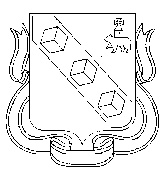 БЕРЕЗНИКОВСКАЯ ГОРОДСКАЯ ДУМА ПЕРМСКОГО КРАЯVII СОЗЫВРЕШЕНИЕ №						Дата принятияВ целях актуализации муниципального правового акта Березниковской городской Думы,Березниковская городская Дума РЕШАЕТ:1.Внести в Порядок списания муниципального имущества муниципального образования «Город Березники», утвержденный решением Березниковской городской Думы от 27 мая 2020 г. № 739, следующие изменения:1.1.в разделе I:1.1.1.в пункте 1.1 после слов «приказами Министерства финансов Российской Федерации» дополнить словами «от 31 октября 2000 г. № 94н «Об утверждении Плана счетов бухгалтерского учета финансово-хозяйственной деятельности организаций и инструкции по его применению»,»;1.1.2.подпункт 1.4.6 пункта 1.4 после слов «(ремонт, реконструкция, модернизация)» дополнить словами «, либо невозможна его передача по договорам хозяйственного ведения или оперативного управления, аренды, безвозмездного временного пользования, мены, залога или реализации за плату другим Пользователям»;1.1.3. пункт 1.8 после слов «списываемого имущества» дополнить словами «, за исключением Имущества, числящегося на забалансовом учете»;1.1.4.подпункт 1.9.1. пункта 1.9 изложить в следующей редакции:«1.9.1.недвижимое Имущество (включая объекты незавершенного строительства);»;1.1.5. пункт 1.15 изложить в следующей редакции:«1.15. Выбытие Имущества в связи с принятием решения о списании Имущества отражается в бухгалтерском (бюджетном) учете МУП, МКУП и Учреждения.»;1.2.в разделе II:1.2.1.пункт 2.2 дополнить абзацем вторым следующего содержания:«Лица, осуществляющие ведение бухгалтерского (бюджетного) учета, могут включаться в состав Комиссии по решению руководителя МУП, МКУП или Учреждения соответственно.»;1.2.2.подпункт 2.3.1 пункта 2.3 после слов «автотранспортных средств» дополнить словами «, относящихся к Имуществу МКУП или Учреждения»;1.2.3.подпункт 2.4.2 изложить в следующей редакции:«2.4.2.осмотр (при наличии) Имущества, предполагаемого к списанию, с использованием необходимой документации, а также данных бухгалтерского учета, определение нецелесообразности (непригодности) дальнейшего использования, невозможности и неэффективности его восстановления;»;1.2.4.в пункте 2.4.4 слова «возможность использования» заменить словами «определение возможности использования»;1.2.5.дополнить подпунктом 2.4.5 следующего содержания:«2.4.5.подготовка акта о списании Имущества по унифицированной форме, утвержденной соответствующим уполномоченным органом, и применяемой в бухгалтерском (бюджетном) учете МУП, МКУП или Учреждения (далее – акт о списании Имущества):2.4.5.1.ОС-4 «Акт о списании объекта основных средств (кроме автотранспортных средств)»;2.4.5.2.ОС-4б «Акт о списании групп объектов основных средств»;2.4.5.3.ОС-4а «Акт о списании автотранспортных средств»;2.4.5.4.ОКУД 0504104 «Акт о списании объектов нефинансовых активов (кроме транспортных средств)»;2.4.5.5.ОКУД 0504105 «Акт о списании транспортных средств»;2.4.5.6.ОКУД 0504144 «Акт о списании исключенных объектов библиотечного фонда».»;1.2.6.пункт 2.5  признать утратившим силу;1.2.7.в пункте 2.7:1.2.7.1 абзац второй подпункта 2.7.1.7 изложить в следующей редакции:«Обращение о списании Имущества подписывается руководителем МУП, МКУП или Учреждения, согласовывается лицом, осуществляющим ведение бухгалтерского (бюджетного) учета в МУП, МКУП или Учреждении, учредителем и заместителем главы администрации, курирующим деятельность МУП, МКУП или Учреждения.В случае если балансодержателем списываемого Имущества является Управление, основанием для списания является служебная записка о списании Имущества, подготовленная специалистом Управления, ответственным за списание Имущества, согласованная начальником Управления и заместителем главы администрации, курирующим деятельность Управления;»;1.2.7.2 в подпункте 2.7.3 слова «на каждую единицу Имущества» исключить;1.2.7.3 в подпункте 2.7.4:1.2.7.3.1 в абзаце первом слова «на каждую единицу Имущества» исключить;1.2.7.3.2 подпункты 2.7.4.4, 2.7.4.5  признать утратившими силу;1.2.7.4 дополнить подпунктом 2.7.7.4 следующего содержания: «2.7.7.4.заключение (свидетельство, акт и т.п.) специалиста технического надзора соответствующего государственного органа либо заключение (отчет) об оценке технического состояния и рыночной стоимости, подготовленный организацией, имеющей соответствующую лицензию или сертификат соответствия на оказание соответствующих услуг (далее – заключение (отчет).К заключению (отчету) прилагается копия документа, подтверждающего соответствие лица, составившего указанное заключение (отчет), требованиям, установленным действующим законодательством Российской Федерации к таким лицам.».1.2.7.5.в подпункте 2.7.8.4 слова «главным бухгалтером (бухгалтером)» заменить словами «лицом, осуществляющим ведение бухгалтерского (бюджетного) учета,»;1.3.абзац первый пункта 3.2 раздела III изложить в следующей редакции:«3.2. Для определения нецелесообразности (непригодности) дальнейшего использования, невозможности и неэффективности восстановления Имущества муниципальной казны, а также для подготовки и оформления пакета документов в соответствии с требованиями раздела II настоящего Порядка, с целью списания Имущества муниципальной казны Управлением создается постоянно действующая комиссия по списанию Имущества муниципальной казны.»;1.4.в разделе IV:1.4.1.наименование раздела изложить в следующей редакции:«IV.Заключительные положения»;1.4.2.пункт 4.3 изложить в следующей редакции:«4.3.Разборка и демонтаж списанного Имущества не проводится в следующих случаях:4.3.1.расположения списываемого Имущества в зоне вероятных разрушений;4.3.2.если по техническим причинам проведение демонтажа списываемого Имущества невозможно, либо экономически нецелесообразно.»;1.4.3.пункт 4.5 изложить в следующей редакции:«4.5. Доходы, от реализации отходов, полученных от ликвидации Имущества казенных учреждений, подлежат зачислению в бюджет муниципального образования «Город Березники».Доходы, от реализации отходов, полученных от ликвидации Имущества автономных, бюджетных учреждений, МУП и МКУП, подлежат зачислению на их счета.».2.Официально опубликовать настоящее решение в официальном печатном издании – газете «Два берега Камы» и разместить его на Официальном портале правовой информации города Березники в информационно-телекоммуникационной сети «Интернет».3.Настоящее решение вступает в силу со дня, следующего за днем его официального опубликования в официальном печатном издании.Глава города Березники-глава администрации города Березники                                           К.П. СветлаковО внесении изменений в Порядок списания муниципального имущества муниципального образования «Город Березники», утвержденный решением Березниковской городской Думы от 27.05.2020 г. № 739Председатель Березниковской городской Думы                                                                                Э.В. Смирнов